PRIMERA REUNIÓN DE EQUIPO módulo 6: Fomentar la confianzaEQUIPO: DIRESA AYACUCHOPARTICIPANTES:VANESA GARCÍA APAICO	ELSE MAYU QUISPE VALLEJO   	CARLOS JUSCAMAITA CHIPANA PAVEL HUARIPUMA MEDINA    	FREDY QUISPE VEGAOBDULIA HUAMÁN SOLDEVILLAYOVANA MOROTE HUAYTALLASOLEDAD VALLEJOS SALDAÑAARMANDO LLAMOCCA RODRÍGUEZGUIDO LINO CALDERÓN OROZCOFECHA Y HORA DE REUNIÓN: 13/09/22, 2.30 PM.ObjetivoIdentificar comportamientos y acciones que los miembros del equipo puedan desarrollar para aumentar la confianza y mejorar el ambiente de trabajo y el desempeño.   Resultado previstoLos diez mandamientos del equipo para aumentar la confianza y mejorar el ambiente de trabajo.Duración: 2 horas y 30 minutosInstrucciones Examinen el avance de su plan de acción y actualícenlo si es preciso. 15 minutosRecuerden el significado de cada una de las letras del acróstico TRUST (“confianza” en inglés). 15 minutosInvite a cada miembro del equipo a compartir sus motivaciones, lo que les estimula a participar en la respuesta a la COVID-19 en general, y en este equipo en particular. 45 minutosSea transparente (Transparent)Discuta con su equipo cómo fomentar la confianza respondiendo a las siguientes preguntas.  minutosRespetar (Respect)¿Qué hemos hecho ya para mostrar respeto por las opiniones y las acciones de los demás?¿Qué podemos hacer para ser más inclusivos?Comprender (Understand) otros puntos de vista: ponerse en el lugar del otro¿Qué podemos hacer para entender mejor otros puntos de vista diferentes de los nuestros?Compartir los éxitos (Share Success): ofrezcer apoyo¿Qué podemos hacer para mejorar el reconocimiento a las contribuciones de los demás?¿Cómo podemos compartir los éxitos y darnos apoyo mutuo?Decir (Tell) la verdad (Truth):  exponer toda la realidad¿Qué podemos hacer para   sentirnos más cómodos compartiendo los éxitos y los fracasos?Basándose en lo que se haya debatido, invite al equipo a elaborar los “Diez mandamientos del equipo para mejorar el clima de trabajo”. 30 minutosComparta los diez mandamientos de su equipo en el foro.RESULTADOSLOS DIEZ MANDAMIENTOS DEL EQUIPO PARA MEJORAR EL CLIMA DE TRABAJO DEL EQUIPO AYACUCHOPracticar la integridad, proactividad, empatía y responsabilidadCompromiso de trabajoCumplir acuerdos y compromisosGenerar confianza y credibilidadSaber reconocer el esfuerzo de los demás y felicitar los logrosEscuchar y respetar las opiniones de los demásBrindar información fidedigna y verificableEstablecer objetivos comunesPracticar la comunicación asertiva y escucha activaPromover la participación de los demás según sus experienciasSegunda reunión de equipo del módulo 6: Practicar habilidades comunicativas interpersonales para mejorar el trabajo en equipoObjetivoPracticar habilidades comunicativas interpersonales para mejorar el trabajo en equipo Resultados previstosUn plan de acción actualizado.Acuerdo sobre cómo mejorar las habilidades comunicativas interpersonales en las interacciones del equipo  Duración: 20/09/2022, 7.00 pm.InstruccionesExamine los progresos de su plan de acción y actualícelo si es preciso. 30 minutosDivida el grupo en tríos para practicar la escucha, la pregunta y los comentarios eficaces. 5 minutosLea las instrucciones del ejercicio y aclare cualquier duda. 10 minutosRealice el ejercicio. 60 minutosEjercicio: compartir experiencias de colaboración positivasTodos tenemos buenas experiencias de colaboración, especialmente en situaciones de emergencia. El propósito de esta práctica es compartir esas experiencias con sus compañeros al tiempo que practican la escucha atenta, la pregunta y los comentarios eficaces. Los pasos de este ejercicio son los siguientes:Paso 1. Reflexión individual (5 minutos)Piense en un momento que represente para usted un gran logro, en un contexto de trabajo o de cualquier emergencia, y que estuviera marcado por la colaboración que se le ofreció a usted o a su equipo. ¿Cuál fue esa ocasión? ¿Qué hicieron sus asociados, colaboradores u otros para ayudar en esa situación de emergencia? Paso 2. Distribuya los papeles entre el tríoLa persona A es la que cuenta la historiaLa persona B es la que formula buenas preguntas y escucha de manera atentaLa persona C es la que observaPaso 3. La persona B solo formula preguntas para facilitar la conversaciónEstas son algunas preguntas que la persona B puede plantear:Piense en un momento que represente para usted un gran logro, en un contexto de trabajo o de cualquier emergencia, y que estuviera marcado por la colaboración que se le ofreció a usted o a su equipo.¿Cuál fue esa ocasión?¿Qué hicieron sus asociados, colaboradores u otros para ayudar en esa situación de emergencia?¿Qué logros consiguieron?Cuénteme qué factores de esa colaboración contribuyeron a su éxito¿Con qué valores, prácticas o cualidades contribuyeron las personas que colaboraron en la iniciativa para hacerla tener éxito?Paso 4. La persona A describe su experiencia personal de colaboración fructíferaLa persona B escucha la historia completa con gran atención y sin interrumpirPaso 5: La persona B resume la historia y verifica su exactitud con la persona APaso 6: El observador contempla atentamente todo sin interrumpir y al final proporciona comentarios sobre el resultado del ejercicio utilizando el siguiente modelo:Elabore los comentarios sobre la representación de papeles utilizando el siguiente formulario:Cree el contexto (hecho)_______________________________________________ Ejemplo: “Cuando estaba describiendo a las personas que colaboraron con ella”Describa el comportamiento (hecho)___________________________________ Ejemplo: “La interrumpió para decir que tuvo una experiencia similar”Describa el impacto (hecho)__________________________________ Ejemplo: “Como consecuencia, perdió el hilo de lo que estaba diciendo”Haga una petición específica________________________________________________ Ejemplo: “Puede tratar de centrarse en su papel de persona que pregunta para aprender más sobre la experiencia que se está contando y evitar así que el foco de la conversación pase de dicha experiencia a la suya propia”Paso 7: Repita el proceso cambiando los papeles hasta que las tres personas los hayan representado todos. Asigne 15 minutos a cada ronda, incluidos los comentarios.Comparta en sesión plenaria las experiencias del ejercicio y debata cómo continuarán practicando las habilidades comunicativas interpersonales para mejorar el ambiente laboral y el desempeño de su equipo. 30 minutosANEXOSREGISTRO FOTOGRÁFICO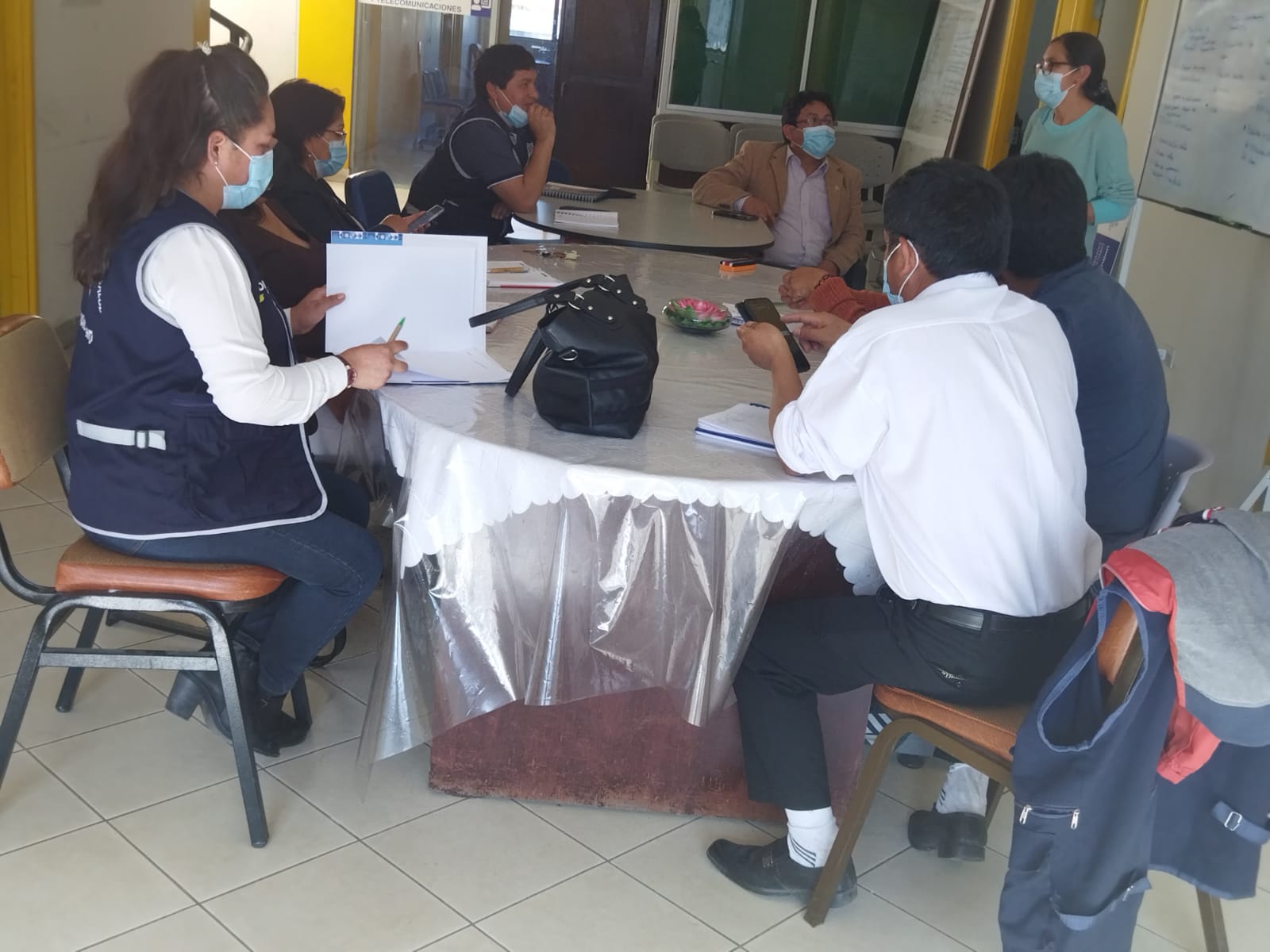 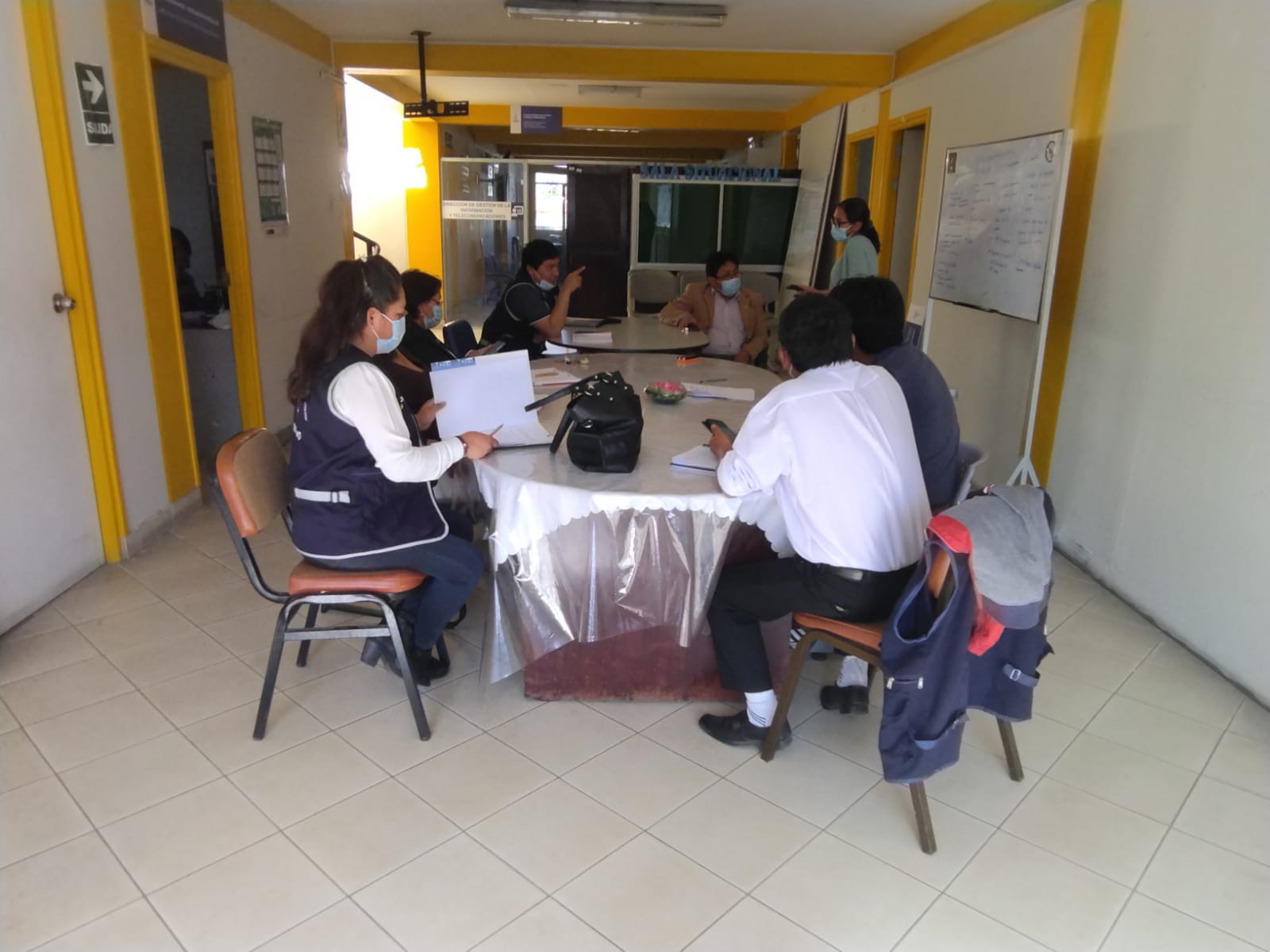 